1)  Solve the following linear systems using elimination.  No multiplying is required here.Answers: 	a)  (1, 1)	b)  (-2, -1)	c)  (2, 4)	d)  (-2, 2)		e)  (-1, -3)	f)   (1, 5)	g)  (2, 3)	h)  (-1, 1)2)  Solve the following linear systems by elimination.  You will have to multiply one of the equations by a constant.Answers:	a)  (1, 2)	b)  (2, 1)	c)  (5, 4)	d)  (2,-2)	e)  (1, 1)		f)  (4, 1)		g)  (6, -1)a)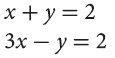 Add/Subtractb)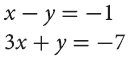 Add/SubtractDo the Addition/Subtraction:Sub into equation  or Do the Addition/Subtraction:Sub into equation  or Solution:  (        ,        )Solution:  (        ,        )Solution:  (        ,        )Solution:  (        ,        )c)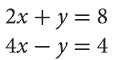 Add/Subtractd)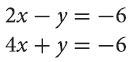 Add/SubtractDo the Addition/Subtraction:Sub into equation  or Do the Addition/Subtraction:Sub into equation  or Solution:  (        ,        )Solution:  (        ,        )Solution:  (        ,        )Solution:  (        ,        )e)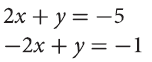 Add/Subtractf)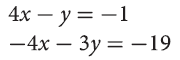 Add/SubtractDo the Addition/Subtraction:Sub into equation  or Do the Addition/Subtraction:Sub into equation  or Solution:  (        ,        )Solution:  (        ,        )Solution:  (        ,        )Solution:  (        ,        )g)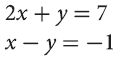 Add/Subtracth)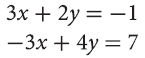 Add/SubtractDo the Addition/Subtraction:Sub into equation  or Do the Addition/Subtraction:Sub into equation  or Solution:  (        ,        )Solution:  (        ,        )Solution:  (        ,        )Solution:  (        ,        )a)  Linear System:  Multiply…Multiply…New Linear System:  Do the Addition/Subtraction:Do the Addition/Subtraction:Sub into equation  or Sub into equation  or Solution:  (        ,        )Solution:  (        ,        )Solution:  (        ,        )Solution:  (        ,        )b)  Linear System:  Multiply…Multiply…New Linear System:  Do the Addition/Subtraction:Do the Addition/Subtraction:Sub into equation  or Sub into equation  or Solution:  (        ,        )Solution:  (        ,        )Solution:  (        ,        )Solution:  (        ,        )c)  Linear System:  Multiply…Multiply…New Linear System:  Do the Addition/Subtraction:Do the Addition/Subtraction:Sub into equation  or Sub into equation  or Solution:  (        ,        )Solution:  (        ,        )Solution:  (        ,        )Solution:  (        ,        )d)  Linear System:  Multiply…Multiply…New Linear System:  Do the Addition/Subtraction:Do the Addition/Subtraction:Sub into equation  or Sub into equation  or Solution:  (        ,        )Solution:  (        ,        )Solution:  (        ,        )Solution:  (        ,        )e)  Linear System:  Multiply…Multiply…New Linear System:  Do the Addition/Subtraction:Do the Addition/Subtraction:Sub into equation  or Sub into equation  or Solution:  (        ,        )Solution:  (        ,        )Solution:  (        ,        )Solution:  (        ,        )f)  Linear System:  Multiply…Multiply…New Linear System:  Do the Addition/Subtraction:Do the Addition/Subtraction:Sub into equation  or Sub into equation  or Solution:  (        ,        )Solution:  (        ,        )Solution:  (        ,        )Solution:  (        ,        )g)  Linear System:  Multiply…Multiply…New Linear System:  Do the Addition/Subtraction:Do the Addition/Subtraction:Sub into equation  or Sub into equation  or Solution:  (        ,        )Solution:  (        ,        )Solution:  (        ,        )Solution:  (        ,        )